Publicado en Madrid el 16/10/2019 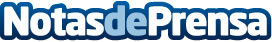 Esenzzia ofrece 5 consejos de belleza esenciales para el otoñoEl otoño ha llegado y muchas personas se tienen que adaptar a esta estación en sus técnicas de belleza para que se consiga un aspecto radiante a pesar de la llegada de un clima más frío y lluvioso, según indican desde EsenzziaDatos de contacto:Esenzzia 918 821 188Nota de prensa publicada en: https://www.notasdeprensa.es/esenzzia-ofrece-5-consejos-de-belleza Categorias: Moda Belleza http://www.notasdeprensa.es